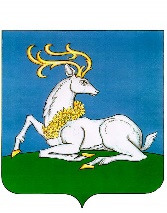 АДМИНИСТРАЦИЯОДИНЦОВСКОГО ГОРОДСКОГО ОКРУГА МОСКОВСКОЙ ОБЛАСТИПОСТАНОВЛЕНИЕ25.11.2022 № 7067г. ОдинцовоОб утверждении формы проверочного листа, (списка контрольных вопросов), применяемого должностными лицамиАдминистрации Одинцовского городского округа Московской области при проведении контрольных (надзорных) мероприятий в рамках муниципального контроля в сфере благоустройства на территории Одинцовского городского округа Московской области      В соответствии с Федеральным законом от 06.10.2003 № 131-ФЗ «Об общих    принципах организации местного самоуправления в Российской Федерации»,                  со статьей 53 Федерального закона от 31.07.2020 № 248-ФЗ «О государственном контроле (надзоре) и муниципальном контроле в Российской Федерации», Общими требованиями к разработке и утверждению проверочных листов (списков контрольных вопросов), утвержденными постановлением Правительства Российской Федерации от 13.02.2017 № 177, Постановлением Правительства Российской Федерации от 27.10.2021 № 1844 «Об утверждении требований к разработке, содержанию, общественному обсуждению проектов форм проверочных листов, утверждению, применению, актуализации форм проверочных листов, а также случаев обязательного применения проверочных листов», Решением Совета депутатов Одинцовского городского округа Московской области от 17.06.2022  № 17/36 «Об утверждении Положения о муниципальном контроле в сфере благоустройства на территории Одинцовского городского округа Московской области», учитывая заключение по результатам общественных обсуждений от 25.11.2022,П О С Т А Н О В Л Я Ю:     1. Утвердить форму проверочного листа, (списка контрольных вопросов),     применяемого должностными лицами Администрации Одинцовского городского округа Московской области при проведении контрольных (надзорных) мероприятий в рамках муниципального контроля в сфере благоустройства на территории Одинцовского городского округа Московской области (прилагается).     2. Опубликовать настоящее постановление в официальных средствах массовой информации и разместить на официальном сайте Одинцовского городского округа Московской области в сети «Интернет».      3. Настоящее постановление вступает в силу со дня его официального опубликования.       4. Контроль за выполнением настоящего постановления возложить на заместителя Главы Администрации Одинцовского городского округа Московской области Григорьева С.Ю.Глава Одинцовского городского округа                                                    А.Р. ИвановВерно: начальник общего отдела                                                         Е.П. Кочеткова                                                                                                     УТВЕРЖДЕНА постановлением Администрации Одинцовского городского округа Московской области От 25.11.2022 № 7067                                                                                                                ФОРМА                   Проверочный лист (список контрольных вопросов)применяемый должностными лицами Администрации Одинцовского городского округа Московской области при проведении контрольных (надзорных) мероприятий в рамках муниципального контроля в сфере благоустройства на территории Одинцовского городского округа Московской области    Перечень  вопросов,  отражающих содержание обязательных требований, ответы  на которые свидетельствуют о соблюдении или несоблюдении юридическим  лицом,  индивидуальным  предпринимателем (далее – контролируемое лицо) обязательных требований, составляющих предмет контрольного (надзорного) мероприятия:_________________________________________________________________________________________________________________________(подпись)                                                                                            (инициалы, фамилия, должность должностного лица, проводящего контрольное (надзорное) мероприятие)       _________20____г._________________________________________________________________________________________________________________________(подпись)                                                                                             (инициалы, фамилия, должность уполномоченного должностного лица проверяемого лица)        _______20____г.Наименование контрольного  органа  контроля Администрация Одинцовского городского округа Московской областиНаименование вида муниципального контроля (надзора)Муниципальный контроль в сфере благоустройства на территории Одинцовского городского округа Московской областиНаименование контрольного (надзорного) мероприятияДолжность, ФИО должностного лица, проводящего контрольное (надзорное) мероприятие и заполняющего проверочный листКонтролируемое лицо (наименование и адрес юридического лица, фамилия, имя, отчество (при наличии) индивидуального предпринимателя), в отношении которого производится контрольное (надзорное) мероприятиеМесто проведения контрольного (надзорного) мероприятияРеквизиты решения о проведении контрольного (надзорного) мероприятия Учетный номер контрольного (надзорного) мероприятия и дата присвоения учетного номера в едином реестре контрольных (надзорных) мероприятий№ п/пРеквизиты нормативных правовых актов с указанием структурных единиц этих актовСписок контрольных вопросов, отражающих содержание обязательных требований, ответы на которые свидетельствуют о соблюдении или несоблюдении контролируемым лицом обязательных требованийОтветы на контрольные вопросыОтветы на контрольные вопросыОтветы на контрольные вопросыПримечание№ п/пРеквизиты нормативных правовых актов с указанием структурных единиц этих актовСписок контрольных вопросов, отражающих содержание обязательных требований, ответы на которые свидетельствуют о соблюдении или несоблюдении контролируемым лицом обязательных требованийданетнеприменимоПримечание12345672п. 2-8 ст.15 Правил благоустройства на территории Одинцовского городского округа  Московской области, утвержденных Советом депутатов Одинцовского  городского округа  Московской области от 27.12.2019 №11/13Размещение контейнерной площадки соответствует правилам       3ч. 1 ст.15 Закона Московской области «О регулировании дополнительных вопросов в сфере благоустройства в Московской области» Наличие приспособления для беспрепятственного доступа к контейнерным площадкам и использования их инвалидами и другими маломобильными группами населения проверено 4  Правила благоустройства на территории Одинцовского городского округа    Московской области, утвержденных Советом депутатов Одинцовского  городского округа  Московской области от 27.12.2019 № 11/13Количество площадок соответствует требованиям      5ч. 1 ст. 15 Правил благоустройства на территории  Одинцовского городского округа  Московской области, утвержденных Советом депутатов   городского округа Протвино Московской области от 27.12.2019 № 11/13Обязательный перечень элементов благоустройства на контейнерной площадке в наличии      6ч.2 ст. 15 Правил благоустройства на территории Одинцовского городского округа   Московской области, утвержденных Советом депутатов Одинцовского  городского округа  Московской области от 27.12.2019 № 11/13Покрытие площадки проверено и соответствует требованиям       7п. 5 ст. 19 Правил благоустройства на территории Одинцовского  городского округа  Московской области, утвержденных Советом депутатов  городского округа Протвино Московской области от 27.12.2019 № 11/13Осветительное оборудование размещено на высоте не менее  (2,5 м)      8ч. 6 ст.15 Закона Московской области «О регулировании дополнительных вопросов в сфере благоустройства в Московской области»Высота свободного пространства над уровнем покрытия площадки проверена, соответствует требованиям     9 п. 2 ст.54 Правил благоустройства на территории Одинцовского городского округа   Московской области, утвержденных Советом депутатов Одинцовского   городского округа  Московской области от 27.12.2019 № 11/13На территории производственного назначения присутствует железобетонное, бетонное, асфальтобетонное или щебеночное покрытие, озеленение, скамьи, урны и контейнеры, осветительное оборудование, носители информационного оформления организации10 п. 2 ст.54 Правил благоустройства на территории Одинцовского городского округа   Московской области, утвержденных Советом депутатов Одинцовского  городского округа  Московской области от 27.12.2019 № 11/13Проверены ли подъездные пути, в наличии ли твердое покрытие11п. г) ч. 2 ст. 65 Правил благоустройства на территории Одинцовского  городского округа   Московской области, утвержденных Советом депутатов Одинцовского городского округа  Московской области от 27.12.2019 № 11/13Проверены ли подъездные дороги, соответствуют  требованиям12 ч. 2 ст. 44 Правил благоустройства на территории Одинцовского городского округа   Московской области, утвержденных Советом депутатов Одинцовского  городского округа  Московской области от 27.12.2019 № 11/13Оборудование для приготовления бетонных и растворных смесей исправно, не допускаются возможности пролива бетонной смеси или раствора13ч.9 ст. 44 Правил благоустройства на территории Одинцовского  городского округа    Московской области, утвержденных Советом депутатов Одинцовского  городского округа   Московской области от 27.12.2019 № 11/13Работы по засыпке траншей и котлованов производятся в сроки, установленные выданными документами14подп. а п.10 ст. 44 Правил благоустройства на территории Одинцовского городского округа    Московской области, утвержденных Советом депутатов Одинцовского   городского округа   Московской области от 27.12.2019 № 11/13При производстве работ не повреждены существующие сооружения, зеленые насаждения и элементы благоустройства15подп. а,б п. 10 ст. 44 Правил благоустройства на территории Одинцовского городского округа    Московской области, утвержденных Советом депутатов   Одинцовского городского округа  Московской области от 27.12.2019 № 11/13На объекте отсутствует приготовление раствора и бетона непосредственно на проезжей части улиц, не производится откачка воды из колодцев  непосредственно на тротуары и проезжую часть улиц16подп. в п. 10 ст. 44 Правил благоустройства на территории Одинцовского городского округа   Московской области, утвержденных Советом депутатов  Одинцовского городского округа   Московской области от 27.12.2019 № 11/13Объект отсутствует на  проезжей части и тротуарах, газонах земля и строительные материалы после окончания работ17подп. в п. 10  ст. 44 Правил благоустройства на территории Одинцовского городского округа   Московской области, утвержденных Советом депутатов  Одинцовского  городского округа   Московской области от 27.12.2019 № 11/13Складирование производится в установленных местах, отведенных для этих целей 18подп. г п. 10  ст. 44 Правил благоустройства на территории Одинцовского городского округа   Московской области, утвержденных Советом депутатов  Одинцовского городского округа  Московской области от 27.12.2019 № 11/13Ограждения установлены в установленных границах19подп. е п. 10  ст. 44 Правил благоустройства на территории Одинцовского городского округа  Московской области, утвержденных Советом депутатов Одинцовского городского округа  Московской области от 27.12.2019 № 11/13Отсутствуют следы от выезда автотранспорта со строительных площадок,  мест производства аварийных, ремонтных и иных видов работ20  подп. е п. 10  ст. 44 Правил благоустройства на территории Одинцовского городского округа   Московской области, утвержденных Советом депутатов Одинцовского городского округа  Московской области от 27.12.2019 № 11/13Отсутствуют следы от выезда автотранспорта со строительных площадок,  мест производства аварийных, ремонтных и иных видов работ      21  ч.12 ст.44 Правил благоустройства на территории Одинцовского городского округа   Московской области, утвержденных Советом депутатов Одинцовского  городского округа  Московской области от 27.12.2019 № 11/13В наличии ли ограждения места производства земляных, ремонтных, аварийно-восстановительных и иных видов работ соответствующее требованиям, аварийное освещение, указатели, бункеры     22  ч.5 ст.44 Правил благоустройства на территории Одинцовского  городского округа   Московской области, утвержденных Советом депутатов Одинцовского  городского округа  Московской области от 27.12.2019 № 11/13Проверено ли отсутствие нарушения сроков подлежащих сносу строений 23ч. 14 ст. 44 Правил благоустройства на территории Одинцовского городского округа   Московской области, утвержденных Советом депутатов Одинцовского  городского округа   Московской области от 27.12.2019 № 11/13Отсутствует складирование скола асфальта на газонах и участках с зелеными насаждениями 24  ч.1 ст.45 Правил благоустройства на территории Одинцовского городского округа   Московской области, утвержденных Советом депутатов Одинцовского  городского округа  Московской области от 27.12.2019 № 11/13Ограждения строительных площадок имеют внешний вид, соответствующий установленным требованиям, в том числе архитектурно-художественным требованиям,  отчищены от грязи, промыты,  имеют проемов, не предусмотренных проектом, поврежденных участков, отклонений от вертикали, посторонних наклеек, объявлений и надписей25  ч.1 ст.45 Правил благоустройства на территории Одинцовского городского округа   Московской области, утвержденных Советом депутатов Одинцовского  городского округа Московской области от 27.12.2019 № 11/13 По периметру ограждения строительной площадки установлено освещение 26  ч.2 ст.45 Правил благоустройства на территории Одинцовского городского округа   Московской области, утвержденных Советом депутатов Одинцовского  городского округа Московской области от 27.12.2019 № 11/13Отсутствует ли уничтожение древесно- кустарниковой растительности27  ч.2 ст.45 Правил благоустройства на территории Одинцовского городского округа   Московской области, утвержденных Советом депутатов Одинцовского  городского округа Московской области от 27.12.2019 № 11/13Деревья, не подлежащие вырубке, огорожены щитами 28  ч.7 ст.46 Правил благоустройства на территории Одинцовского городского округа   Московской области, утвержденных Советом депутатов Одинцовского  городского округа Московской области от 27.12.2019 № 11/13Оборудование, установленное на площадке, соответствует государственным стандартам, требованиям безопасности, имеет соответствующие подтверждающие документы (акты (копии) добровольной сертификации (декларирования) и/или лабораторных испытаний и др.), а также маркировку и эксплуатационную документацию29  ч.7 ст.46 Правил благоустройства на территории Одинцовского городского округа   Московской области, утвержденных Советом депутатов Одинцовского  городского округа Московской области от 27.12.2019 № 11/13Покрытие на площадке соответствует государственным стандартам, требованиям безопасности, имеет соответствующие подтверждающие документы (акты (копии) добровольной сертификации (декларирования) и/или лабораторных испытаний и др.), а также маркировку и эксплуатационную документацию30  ч.15 ст.46 Правил благоустройства на территории Одинцовского городского округа   Московской области, утвержденных Советом депутатов Одинцовского  городского округа Московской области от 27.12.2019 № 11/13На площадке и прилегающей к площадке территории отсутствуют загрязнения, посторонние предметы, о которые можно споткнуться и/или получить травму 31  ч.13 ст.46 Правил благоустройства на территории Одинцовского городского округа   Московской области, утвержденных Советом депутатов Одинцовского  городского округа Московской области от 27.12.2019 № 11/13Дорожки, ограждения и калитки, скамейки, урны  окрашены и находятся в исправном состоянии32  ч.13 ст.46 Правил благоустройства на территории Одинцовского городского округа   Московской области, утвержденных Советом депутатов Одинцовского  городского округа Московской области от 27.12.2019 № 11/13Урны очищены 33  ч.14 ст.46 Правил благоустройства на территории Одинцовского городского округа   Московской области, утвержденных Советом депутатов Одинцовского  городского округа Московской области от 27.12.2019 № 11/13Средства наружного освещения исправны, осветительная арматура и/или опора освещения не имеют механических повреждений и ржавчины, плафоны чистые и не имеют трещин и сколов 34    п. и) ч.1 ст.51 Правил благоустройства на территории Одинцовского городского округа   Московской области, утвержденных Советом депутатов Одинцовского  городского округа Московской области от 27.12.2019 № 11/13Снег и наледь на детской игровой площадке, вокруг неё и подходах к ней отсутствуют 35  ч.1 ст.12 Правил благоустройства на территории Одинцовского городского округа   Московской области, утвержденных Советом депутатов Одинцовского  городского округа Московской области от 27.12.2019 № 11/13Установлен и подключен программно-технический комплекс видеонаблюдения36   ч.3 ст.12 Правил благоустройства на территории Одинцовского городского округа   Московской области, утвержденных Советом депутатов Одинцовского  городского округа Московской области от 27.12.2019 № 11/13Расстояние от ДИП дошкольного возраста до окон жилых домов и общественных зданий составляет не менее 10 м37  ч.3 ст.12 Правил благоустройства на территории Одинцовского городского округа   Московской области, утвержденных Советом депутатов Одинцовского  городского округа Московской области от 27.12.2019 № 11/13Расстояние от ДИП младшего и среднего школьного возраста до окон жилых домов и общественных зданий составляет не менее 20 м 38  ч.3 ст.12 Правил благоустройства на территории Одинцовского городского округа   Московской области, утвержденных Советом депутатов Одинцовского  городского округа Московской области от 27.12.2019 № 11/13Расстояние от комплексных ДИП до окон жилых домов и общественных зданий  составляет не менее 40 м       39  ч.3 ст.12 Правил благоустройства на территории Одинцовского городского округа   Московской области, утвержденных Советом депутатов Одинцовского  городского округа Московской области от 27.12.2019 № 11/13Расстояние от границ спортивно-игровых комплексов до окон жилых домов и общественных зданий составляет не менее 100 м40  ч.20 ст.12 Правил благоустройства на территории Одинцовского городского округа   Московской области, утвержденных Советом депутатов Одинцовского  городского округа Московской области от 27.12.2019 № 11/13Расстояние от ДИП до контейнерных площадок составляет не менее 15 м 41  ч.20 ст.12 Правил благоустройства на территории Одинцовского городского округа   Московской области, утвержденных Советом депутатов Одинцовского  городского округа Московской области от 27.12.2019 № 11/13Расстояние от ДИП до разворотных площадок на конечных остановках маршрутов пассажирского транспорта составляет не менее 50 м      42  ч.19 ст.12 Правил благоустройства на территории Одинцовского городского округа   Московской области, утвержденных Советом депутатов Одинцовского  городского округа Московской области от 27.12.2019 № 11/13Площадки отгорожены от транзитного пешеходного движения, проездов, разворотных площадок, гостевых стоянок, контейнерных площадок, мест, предназначенных для размещения транспортных средств    43  ч.9 ст.12 Правил благоустройства на территории Одинцовского городского округа   Московской области, утвержденных Советом депутатов Одинцовского  городского округа Московской области от 27.12.2019 № 11/13Отсутствуют на территории площадки выступающие корни или нависающие низких веток, остатки старого, срезанного оборудования (стойки, фундаменты), находящиеся над поверхностью земли, не заглубленные в землю металлических перемычек (как правило, у турников и качелей) 44  ч.10 ст.12 Правил благоустройства на территории Одинцовского городского округа   Московской области, утвержденных Советом депутатов Одинцовского  городского округа Московской области от 27.12.2019 № 11/13В наличии на детской площадке элементы обязательного перечня элементов благоустройства     45  ч.11 ст.12 Правил благоустройства на территории Одинцовского городского округа   Московской области, утвержденных Советом депутатов Одинцовского  городского округа Московской области от 27.12.2019 № 11/13На детской площадке установлено надлежащее покрытие     46  ч.12 ст.12 Правил благоустройства на территории Одинцовского городского округа   Московской области, утвержденных Советом депутатов Одинцовского  городского округа Московской области от 27.12.2019 № 11/13Сопряжение поверхностей осуществлено при помощи садовых бортовых камней со скошенными или закругленными краями     47Правил благоустройства на территории Одинцовского городского округа   Московской области, утвержденных Советом депутатов Одинцовского  городского округа Московской области от 27.12.2019 № 11/13Озеленение детских площадок соответствует правилам благоустройства48  ч.14 ст.12 Правил благоустройства на территории Одинцовского городского округа   Московской области, утвержденных Советом депутатов Одинцовского  городского округа Московской области от 27.12.2019 № 11/13Стенд с правилами поведения на площадке и пользования спортивно-игровым оборудованием в наличии 49  ч.15 ст.12 Правил благоустройства на территории Одинцовского городского округа   Московской области, утвержденных Советом депутатов Одинцовского  городского округа Московской области от 27.12.2019 № 11/13Осветительное оборудование размещено на высоте не менее 2,5 м 50  ч.15 ст.12 Правил благоустройства на территории Одинцовского городского округа   Московской области, утвержденных Советом депутатов Одинцовского  городского округа Московской области от 27.12.2019 № 11/13Осветительное оборудование должно функционировать в режиме освещения территории, на которой расположена площадка 51  ч.16 ст.12 Правил благоустройства на территории Одинцовского городского округа   Московской области, утвержденных Советом депутатов Одинцовского  городского округа Московской области от 27.12.2019 № 11/13Стенд (таблички), содержащие правила и возрастные требования при  пользовании оборудованием, номера телефонов службы спасения, скорой помощи, службы эксплуатации для сообщения о неисправности и поломке оборудования информация о запрете выгула домашних животных на площадке, о лице, эксплуатирующем оборудование площадки в наличии 52  ч.17 ст.12 Правил благоустройства на территории Одинцовского городского округа   Московской области, утвержденных Советом депутатов Одинцовского  городского округа Московской области от 27.12.2019 № 11/13Входы, выходы, эвакуационные пути, проходы, предназначенные для работников службы спасения, скорой помощи, службы эксплуатации  доступны, открыты и свободны от препятствий53ч.21 ст. 12 Правил благоустройства на территории Одинцовского городского округа   Московской области, утвержденных Советом депутатов Одинцовского  городского округа Московской области от 27.12.2019 № 11/13Размер частиц песка составляет 0,2-2 миллиметра54  ч.21 ст.12 Правил благоустройства на территории Одинцовского городского округа   Московской области, утвержденных Советом депутатов Одинцовского  городского округа Московской области от 27.12.2019 № 11/13Размеры зон приземления, зон безопасности и покрытие площадки должны соответствовать указанным параметрам производителя оборудования в прилагаемой к оборудованию документации, а при их отсутствии - должны соответствовать государственным стандартам и требованиям, установленным органом местного самоуправления55  ч.23 ст.12 Правил благоустройства на территории Одинцовского городского округа   Московской области, утвержденных Советом депутатов Одинцовского  городского округа Московской области от 27.12.2019 № 11/13Ветви или листва деревьев находятся не ниже 2,5 м над покрытием и оборудованием площадки 56  ч.23 ст.12 Правил благоустройства на территории Одинцовского городского округа   Московской области, утвержденных Советом депутатов Одинцовского  городского округа Московской области от 27.12.2019 № 11/13Трава окошена, высота менее 20 см       57  ч.22 ст.12 Правил благоустройства на территории Одинцовского городского округа   Московской области, утвержденных Советом депутатов Одинцовского  городского округа Московской области от 27.12.2019 № 11/13При ограждении площадок зелеными насаждениями, а также при их озеленении не допускается применение растений с колючками и ядовитыми плодами     58  ч.23 ст.12 Правил благоустройства на территории Одинцовского городского округа   Московской области, утвержденных Советом депутатов Одинцовского  городского округа Московской области от 27.12.2019 № 11/13Кустарник, используемый для ограждения площадок, должен исключать возможность получения травмы в случае падения на него во время игры?59  ч.24 ст.12 Правил благоустройства на территории Одинцовского городского округа   Московской области, утвержденных Советом депутатов Одинцовского  городского округа Московской области от 27.12.2019 № 11/13Конструкции оборудования площадок не приводит к скоплению воды на поверхности,  обеспечивает свободный сток воды и просыхание, доступ взрослых для оказания помощи детям внутри оборудования свободный60  ч.25 ст.12 Правил благоустройства на территории Одинцовского городского округа   Московской области, утвержденных Советом депутатов Одинцовского  городского округа Московской области от 27.12.2019 № 11/13Конструкция оборудования обеспечивает прочность, устойчивость и жесткость,  качество узловых соединений и устойчивость конструкций надежные (при покачивании конструкции)61  ч.26 ст.12 Правил благоустройства на территории Одинцовского городского округа   Московской области, утвержденных Советом депутатов Одинцовского  городского округа Московской области от 27.12.2019 № 11/13Элементы оборудования из металла защищены  от коррозии или изготовлены из коррозионно-стойких материалов, металлические материалы, образующие окислы, шелушащиеся или отслаивающиеся, защищены нетоксичным покрытием     62  ч.26 ст.12 Правил благоустройства на территории Одинцовского городского округа   Московской области, утвержденных Советом депутатов Одинцовского  городского округа Московской области от 27.12.2019 № 11/13Коррозия металлических конструкций элементов оборудования отсутствует63 ч. 26 ст. 12 Правил благоустройства на территории Одинцовского городского округа   Московской области, утвержденных Советом депутатов Одинцовского  городского округа Московской области от 27.12.2019 № 11/13Выступающие концы болтовых соединений защищены способом, исключающим травмирование     64ч. 26 ст. 12 Правил благоустройства на территории Одинцовского городского округа   Московской области, утвержденных Советом депутатов Одинцовского  городского округа Московской области от 27.12.2019 № 11/13Сварные швы гладкие 65  ч.28 ст.12 Правил благоустройства на территории Одинцовского городского округа   Московской области, утвержденных Советом депутатов Одинцовского  городского округа Московской области от 27.12.2019 № 11/13Элементы оборудования из древесины не имеют на поверхности дефектов обработки (заусенцев, отщепов, сколов и т.п.), отсутствует гниение основания деревянных опор и стоек66  ч.29 ст.12 Правил благоустройства на территории Одинцовского городского округа   Московской области, утвержденных Советом депутатов Одинцовского  городского округа Московской области от 27.12.2019 № 11/13Выступающие элементы оборудования с острыми концами, кромками, шероховатые поверхности отсутствуют,  углы и края доступной для детей части оборудования закруглены    67  ч.30 ст.12 Правил благоустройства на территории Одинцовского городского округа   Московской области, утвержденных Советом депутатов Одинцовского  городского округа Московской области от 27.12.2019 № 11/13Крепление элементов исключает возможность их демонтажа без применения инструментов 68  ч.31 ст.12 Правил благоустройства на территории Одинцовского городского округа   Московской области, утвержденных Советом депутатов Одинцовского  городского округа Московской области от 27.12.2019 № 11/13Все детали оборудования в наличии,  механические повреждения (дефектов/неисправностей) элементов оборудования отсутствуют, подвижные части оборудования не изношены или изношены незначительно69  ч.31 ст.12 Правил благоустройства на территории Одинцовского городского округа   Московской области, утвержденных Советом депутатов Одинцовского  городского округа Московской области от 27.12.2019 № 11/13Крепления подвесных элементов оборудования надежно зафиксированы70  ч.31 ст.12 Правил благоустройства на территории Одинцовского городского округа   Московской области, утвержденных Советом депутатов Одинцовского  городского округа Московской области от 27.12.2019 № 11/13Элементы оборудования (комплектующие), подлежащие периодическому обслуживанию или замене, защищены от несанкционированного доступа 71  ч.32 ст.12 Правил благоустройства на территории Одинцовского городского округа   Московской области, утвержденных Советом депутатов Одинцовского  городского округа Московской области от 27.12.2019 № 11/13Отсутствуют выступающие части фундаментов,  арматуры и элементов крепления72п. а) ч.32 ст.12 Правил благоустройства на территории Одинцовского городского округа   Московской области, утвержденных Советом депутатов Одинцовского  городского округа Московской области от 27.12.2019 № 11/13Элементы фундамента  располагаются на глубине не менее 400 мм от поверхности покрытия игровой площадки 73п. б) ч.32 ст. 12 Правил благоустройства на территории Одинцовского городского округа   Московской области, утвержденных Советом депутатов Одинцовского  городского округа Московской области от 27.12.2019 № 11/13Глубина от поверхности покрытия игровой площадки до верха фундамента конической формы составляет не менее 200 мм 74п. в) ч.32 ст. 12 Правил благоустройства на территории Одинцовского городского округа   Московской области, утвержденных Советом депутатов Одинцовского  городского округа Московской области от 27.12.2019 № 11/13Острые кромки фундамента закруглены, радиус закругления более 20 мм75п. г) ч.32 ст. 12 Правил благоустройства на территории Одинцовского городского округа   Московской области, утвержденных Советом депутатов Одинцовского  городского округа Московской области от 27.12.2019 № 11/13Концы элементов, выступающих из фундамента (например, анкерных болтов),  располагаются на глубине не менее 400 мм от уровня поверхности покрытия игровой площадки      76  ч.33 ст.12 Правил благоустройства на территории Одинцовского городского округа   Московской области, утвержденных Советом депутатов Одинцовского  городского округа Московской области от 27.12.2019 № 11/13Закрытое оборудование имеет не менее двух открытых доступов, не зависящих друг от друга, открытые доступы на закрытых оборудованиях расположены на разных концах оборудования77  ч.33 ст.12 Правил благоустройства на территории Одинцовского городского округа   Московской области, утвержденных Советом депутатов Одинцовского  городского округа Московской области от 27.12.2019 № 11/13Конструкция доступов исключает возможность их блокирования и при необходимости, обеспечивает оказание помощи взрослыми детям без каких-либо дополнительных средств78  ч.33 ст.12 Правил благоустройства на территории Одинцовского городского округа   Московской области, утвержденных Советом депутатов Одинцовского  городского округа Московской области от 27.12.2019 № 11/13Размеры открытых доступов не менее 500х500 мм. 79  ч.34 ст.12 Правил благоустройства на территории Одинцовского городского округа   Московской области, утвержденных Советом депутатов Одинцовского  городского округа Московской области от 27.12.2019 № 11/13Размеры элемента (диаметр сечения) оборудования, позволяющего ребенку ухватиться, не менее 16 мм и не более 45 мм в любом направлении, ширина  элемента оборудования, позволяющего ребенку ухватиться, не более 60 миллиметров80  ч.35 ст.12 Правил благоустройства на территории Одинцовского городского округа   Московской области, утвержденных Советом депутатов Одинцовского  городского округа Московской области от 27.12.2019 № 11/13Подвижные элементы оборудования не образовывают сдавливающих или режущих поверхностей  и не создают возможность застреваний тела, частей тела или одежды ребенка, неподвижные элементы оборудования не образовывают сдавливающих или режущих поверхностей и не создают возможность застреваний тела, частей тела или одежды ребенка?81  ч.36 ст.12 Правил благоустройства на территории Одинцовского городского округа   Московской области, утвержденных Советом депутатов Одинцовского  городского округа Московской области от 27.12.2019 № 11/13На площадке установлено ударопоглощающее покрытие, перила на оборудовании детской площадки в наличии82  ч.37 ст.12 Правил благоустройства на территории Одинцовского городского округа   Московской области, утвержденных Советом депутатов Одинцовского  городского округа Московской области от 27.12.2019 № 11/13Песок в песочнице  соответствует санитарно- эпидемиологическим требованиям 83  ч.1 ст.13 Правил благоустройства на территории Одинцовского городского округа   Московской области, утвержденных Советом депутатов Одинцовского  городского округа Московской области от 27.12.2019 № 11/13Размещение площадок для отдыха соответствует требованиям Правил благоустройства84 ч. 1 ст. 13 Правил благоустройства на территории Одинцовского городского округа   Московской области, утвержденных Советом депутатов Одинцовского  городского округа Московской области от 27.12.2019 № 11/13Площадка отдыха обустроена приспособления для беспрепятственного доступа к ним и использования их инвалидами и другими маломобильными группами населения85ч. 2 ст. 13 Правил благоустройства на территории Одинцовского городского округа   Московской области, утвержденных Советом депутатов Одинцовского  городского округа Московской области от 27.12.2019 № 11/13В наличии на площадке отдыха элементы обязательного перечня элементов благоустройства86 ч.3 ст. 13 Правил благоустройства на территории Одинцовского городского округа   Московской области, утвержденных Советом депутатов Одинцовского  городского округа Московской области от 27.12.2019 № 11/13Покрытие площадки отдыха составляет плиточное мощение 87  ч.3 ст.13 Правил благоустройства на территории Одинцовского городского округа   Московской области, утвержденных Советом депутатов Одинцовского  городского округа Московской области от 27.12.2019 № 11/13В зоне детских игр отсутствуют твёрдые виды покрытия 88  ч.4 ст.13 Правил благоустройства на территории Одинцовского городского округа   Московской области, утвержденных Советом депутатов Одинцовского  городского округа Московской области от 27.12.2019 № 11/13Площадка-лужайка окружена группами деревьев и кустарников, покрытие на площадке-лужайке является устойчивым к вытаптыванию, отсутствуют растения с ядовитыми плодами89  ч.1 ст.14 Правил благоустройства на территории Одинцовского городского округа   Московской области, утвержденных Советом депутатов Одинцовского  городского округа Московской области от 27.12.2019 № 11/13Спортивная площадка обустроена приспособления для беспрепятственного доступа к ним и использования их инвалидами и другими маломобильными группами населения 90  ч.2 ст.14 Правил благоустройства на территории Одинцовского городского округа   Московской области, утвержденных Советом депутатов Одинцовского  городского округа Московской области от 27.12.2019 № 11/13Надлежащее расстояние от границы спортивной площадки  до окон жилых домов 91  ч.2 ст.14 Правил благоустройства на территории Одинцовского городского округа   Московской области, утвержденных Советом депутатов Одинцовского  городского округа Московской области от 27.12.2019 № 11/13Площадь комплексной физкультурно-спортивные площадки для детей дошкольного возраста (на 75 детей) не менее 150 кв.м 92  ч.2 ст.14 Правил благоустройства на территории Одинцовского городского округа   Московской области, утвержденных Советом депутатов Одинцовского  городского округа Московской области от 27.12.2019 № 11/13Площадь комплексных физкультурно-спортивных площадок для детей школьного возраста (100 детей)  не менее 250 кв.м. 93  ч.3 ст.14 Правил благоустройства на территории Одинцовского городского округа   Московской области, утвержденных Советом депутатов Одинцовского  городского округа Московской области от 27.12.2019 № 11/13В наличии на спортивной площадке элементы обязательного перечня элементов благоустройства94  ч.4 ст.14 Правил благоустройства на территории Одинцовского городского округа   Московской области, утвержденных Советом депутатов Одинцовского  городского округа Московской области от 27.12.2019 № 11/13Озеленение размещено по периметру спортивной площадки, быстрорастущие деревья высажены на расстоянии от края площадки не менее 2 м, для озеленения спортивной площадки не применяются деревья и кустарники, имеющие блестящие листья, дающие большое количество летящих семян, обильно плодоносящих и рано сбрасывающих листву?95  ч.5 ст.14 Правил благоустройства на территории Одинцовского городского округа   Московской области, утвержденных Советом депутатов Одинцовского  городского округа Московской области от 27.12.2019 № 11/13Спортивная площадка оборудована сетчатым ограждением высотой 2,5- 3 м, а в местах примыкания спортивных площадок друг к другу - высотой не менее 1,2 м96ч. 2 ст. 47 Правил благоустройства на территории Одинцовского городского округа   Московской области, утвержденных Советом депутатов Одинцовского  городского округа Московской области от 27.12.2019 № 11/13Отсутствуют признаки сжигания автомобильных покрышек и их комплектующих97ч. 2 ст. 47 Правил благоустройства на территории Одинцовского городского округа   Московской области, утвержденных Советом депутатов Одинцовского  городского округа Московской области от 27.12.2019 № 11/13Отсутствует сброс автомобильных покрышек и их комплектующих в контейнеры, бункеры, на контейнерные площадки и вне установленных для этих целей мест98    ч. 3 ст. 47 Правил благоустройства на территории Одинцовского городского округа   Московской области, утвержденных Советом депутатов Одинцовского  городского округа Московской области от 27.12.2019 № 11/13Территория гаражных кооперативов, стоянок, станций технического обслуживания, автомобильных моек  обустроена пешеходными дорожками, твердыми видами покрытия, урнами и контейнерами, осветительным оборудованием, информационными указателями99ч. 3 ст. 47 Правил благоустройства на территории Одинцовского городского округа   Московской области, утвержденных Советом депутатов Одинцовского  городского округа Московской области от 27.12.2019 № 11/13 Обеспечена возможность беспрепятственного доступа в гаражный кооператив, на стоянку, станцию технического обслуживания, автомобильную мойку  инвалидам и другим маломобильным группам населения100ч. 4 ст. 47 Правил благоустройства на территории Одинцовского городского округа   Московской области, утвержденных Советом депутатов Одинцовского  городского округа Московской области от 27.12.2019 № 11/13Кровля гаражей, стоянок, станций технического обслуживания, автомобильных моек содержится в чистоте101ч. 5 ст. 47 Правил благоустройства на территории Одинцовского городского округа   Московской области, утвержденных Советом депутатов Одинцовского  городского округа Московской области от 27.12.2019 № 11/13Ливневые системы водоотведения, расположенные на территории стоянки,  станции технического обслуживания, автомобильной мойки  содержатся в чистоте102ч. 6 ст. 47 Правил благоустройства на территории Одинцовского городского округа   Московской области, утвержденных Советом депутатов Одинцовского  городского округа Московской области от 27.12.2019 № 11/13Площадка для сбора отработанных масел и иных технических жидкостей на территории стоянки имеет твердое покрытие и навес103ч. 6 ст. 47 Правил благоустройства на территории Одинцовского городского округа   Московской области, утвержденных Советом депутатов Одинцовского  городского округа Московской области от 27.12.2019 № 11/13Площадка для сбора автомобильных покрышек на территории стоянки имеет твердое покрытие и навес104ч. 6 ст. 47 Правил благоустройства на территории Одинцовского городского округа   Московской области, утвержденных Советом депутатов Одинцовского  городского округа Московской области от 27.12.2019 № 11/13Площадка для сбора металлического лома на территории стоянки имеет твердое покрытие и навес105ч. 6 ст. 47 Правил благоустройства на территории Одинцовского городского округа   Московской области, утвержденных Советом депутатов Одинцовского  городского округа Московской области от 27.12.2019 № 11/13Площадка для сбора отработанных масел и иных технических жидкостей на территории станции технического обслуживания имеет твердое покрытие и навес106ч. 6 ст. 47 Правил благоустройства на территории Одинцовского городского округа   Московской области, утвержденных Советом депутатов Одинцовского  городского округа Московской области от 27.12.2019 № 11/13Площадка для сбора автомобильных покрышек на территории станции технического обслуживания имеет твердое покрытие и навес107ч. 6 ст. 47 Правил благоустройства на территории Одинцовского городского округа   Московской области, утвержденных Советом депутатов Одинцовского  городского округа Московской области от 27.12.2019 № 11/13Площадка для сбора металлического лома на территории станции технического обслуживания имеет твердое покрытие и навес108ч. 6 ст. 47 Правил благоустройства на территории Одинцовского городского округа   Московской области, утвержденных Советом депутатов Одинцовского  городского округа Московской области от 27.12.2019 № 11/13Площадка для сбора отработанных масел и иных технических жидкостей на территории автомобильной  мойки имеет твердое покрытие и навес109ч. 6 ст. 47 Правил благоустройства на территории Одинцовского городского округа   Московской области, утвержденных Советом депутатов Одинцовского  городского округа Московской области от 27.12.2019 № 11/13Площадка для сбора автомобильных покрышек на территории автомобильной  мойки имеет твердое покрытие и навес110ч. 6 ст. 47 Правил благоустройства на территории Одинцовского городского округа   Московской области, утвержденных Советом депутатов Одинцовского  городского округа Московской области от 27.12.2019 № 11/13Площадка для сбора металлического лома на территории автомобильной  мойки имеет твердое покрытие и навес111ч. 6 ст. 47 Правил благоустройства на территории Одинцовского городского округа   Московской области, утвержденных Советом депутатов Одинцовского  городского округа Московской области от 27.12.2019 № 11/13Площадка для сбора металлического лома на территории автомобильной  мойки имеет твердое покрытие и навес112ч. 6 ст. 47 Правил благоустройства на территории Одинцовского городского округа   Московской области, утвержденных Советом депутатов Одинцовского  городского округа Московской области от 27.12.2019 № 11/13На площадке автостоянки в наличии элементы обязательного перечня элементов благоустройства113 ч. 3 ст. 18 Правил благоустройства на территории Одинцовского городского округа   Московской области, утвержденных Советом депутатов Одинцовского  городского округа Московской области от 27.12.2019 № 11/13Сопряжение покрытия площадки с проездом выполнено в одном уровне без укладки бортового камня114ч. 1 ст. 48 Правил благоустройства на территории Одинцовского городского округа   Московской области, утвержденных Советом депутатов Одинцовского  городского округа Московской области от 27.12.2019 № 11/13Светильники наружного освещения, сети и их конструктивные элементы в исправном состоянии115ч. 2 ст. 48 Правил благоустройства на территории Одинцовского городского округа   Московской области, утвержденных Советом депутатов Одинцовского  городского округа Московской области от 27.12.2019 № 11/13Металлические опоры, кронштейны и другие элементы устройств наружного освещения содержатся в чистоте, не имеют очагов коррозии, окрашены116ч. 2 ст. 48 Правил благоустройства на территории Одинцовского городского округа   Московской области, утвержденных Советом депутатов Одинцовского  городского округа Московской области от 27.12.2019 № 11/13Опоры сетей наружного освещения не имеют отклонение от вертикали более 5 градусов 117ч. 3 ст. 48 Правил благоустройства на территории Одинцовского городского округа   Московской области, утвержденных Советом депутатов Одинцовского  городского округа Московской области от 27.12.2019 № 11/13Отсутствуют поврежденные элементы сетей, влияющие на их работу или электробезопасность?118ч. 3 ст. 48 Правил благоустройства на территории Одинцовского городского округа   Московской области, утвержденных Советом депутатов Одинцовского  городского округа Московской области от 27.12.2019 № 11/13Поврежденные элементы сетей, не влияющие на их работу или электробезопасность, отремонтированы в течение 10 дней с момента повреждения119ч. 3 ст. 48 Правил благоустройства на территории Одинцовского городского округа   Московской области, утвержденных Советом депутатов Одинцовского  городского округа Московской области от 27.12.2019 № 11/13Бездействующие элементы сетей (в том числе временные) отсутствуют120ч. 4 ст. 48 Правил благоустройства на территории Одинцовского городского округа   Московской области, утвержденных Советом депутатов Одинцовского  городского округа Московской области от 27.12.2019 № 11/13Количество неработающих светильников не превышает 10% от их общего числа121ч. 4 ст. 48 Правил благоустройства на территории Одинцовского городского округа   Московской области, утвержденных Советом депутатов Одинцовского  городского округа Московской области от 27.12.2019 № 11/13Количество неработающих светильников в подземных пешеходных переходах не превышает 5% от их общего числа 122ч. 5 ст. 48 Правил благоустройства на территории Одинцовского городского округа   Московской области, утвержденных Советом депутатов Одинцовского  городского округа Московской области от 27.12.2019 № 11/13Срок восстановления горения светильников     123ч. 6 ст. 48 Правил благоустройства на территории Одинцовского городского округа   Московской области, утвержденных Советом депутатов Одинцовского  городского округа Московской области от 27.12.2019 № 11/13Отсутствуют сбитые опоры освещения, оставшиеся после замены опоры124ч. 1 ст. 49 Правил благоустройства на территории Одинцовского городского округа   Московской области, утвержденных Советом депутатов Одинцовского  городского округа Московской области от 27.12.2019 № 11/13Средства размещения информации, рекламные конструкции чистые и окрашенные125ч. 1 ст. 49 Правил благоустройства на территории Одинцовского городского округа   Московской области, утвержденных Советом депутатов Одинцовского  городского округа Московской области от 27.12.2019 № 11/13Прилегающая территория к средствам размещения информации, рекламным конструкциям  не загрязнена126п. 1 ст. 49 Правил благоустройства на территории Одинцовского городского округа   Московской области, утвержденных Советом депутатов Одинцовского  городского округа Московской области от 27.12.2019 № 11/13Отсутствуют неисправные элементы освещения средств размещения информации, рекламных конструкций127п. 1 ст. 49 Правил благоустройства на территории Одинцовского городского округа   Московской области, утвержденных Советом депутатов Одинцовского  городского округа Московской области от 27.12.2019 № 11/13Техническое состояние средства размещения информации, рекламных конструкций соответствует требованиям документов, необходимым для установки средства размещения информации в соответствии с порядком, определяемым ОМСУ муниципальных образований128п. 2 ст. 49 Правил благоустройства на территории Одинцовского городского округа   Московской области, утвержденных Советом депутатов Одинцовского  городского округа Московской области от 27.12.2019 № 11/13Размещение средств для информации, рекламных конструкций не мешает текущей эксплуатации зданий и сооружений129п. 1 ст. 49 Правил благоустройства на территории Одинцовского городского округа   Московской области, утвержденных Советом депутатов Одинцовского  городского округа Московской области от 27.12.2019 № 11/13Ограждение (забор) не  отклонено по вертикали130п. 1 ст. 49 Правил благоустройства на территории Одинцовского городского округа   Московской области, утвержденных Советом депутатов Одинцовского  городского округа Московской области от 27.12.2019 № 11/13Ограждение (забор) не содержит элементов разрушения общей площадь разрушения больше двадцати процентов от общей площади элемента131п. 2 ст. 49 Правил благоустройства на территории Одинцовского городского округа   Московской области, утвержденных Советом депутатов Одинцовского  городского округа Московской области от 27.12.2019 № 11/13Ограждение содержится в чистоте и порядке, без повреждений, окрашено132п. а) ч. 1 ст. 51 Правил благоустройства на территории Одинцовского городского округа   Московской области, утвержденных Советом депутатов Одинцовского  городского округа Московской области от 27.12.2019 № 11/13Фасад не содержит местных разрушений облицовки, штукатурки,  местных разрушений фактурного и окрасочного слоя, трещин в штукатурке, отсутствуют выкашивание раствора из швов облицовки, кирпичной и мелкоблочной кладки,  разрушение герметизирующих заделок стыков полносборного здания, мокрые и ржавые пятна, потеки и высолы, общее загрязнение поверхности133п. а) ч. 1 ст. 51 Правил благоустройства на территории Одинцовского городского округа   Московской области, утвержденных Советом депутатов Одинцовского  городского округа Московской области от 27.12.2019 № 11/13Отсутствуют повреждение или износ металлических покрытий на выступающих частях стен134п. а) ч. 1 ст. 51 Правил благоустройства на территории Одинцовского городского округа   Московской области, утвержденных Советом депутатов Одинцовского  городского округа Московской области от 27.12.2019 № 11/13Отсутствует разрушение водосточных труб, парапетов135п. б) ч. 1 ст. 51 Правил благоустройства на территории Одинцовского городского округа   Московской области, утвержденных Советом депутатов Одинцовского  городского округа Московской области от 27.12.2019 № 11/13Цветовое решение фасада соответствует паспорту136п. б) ч. 1 ст. 51 Правил благоустройства на территории Одинцовского городского округа   Московской области, утвержденных Советом депутатов Одинцовского  городского округа Московской области от 27.12.2019 № 11/13Информационные таблички, памятные доски на фасаде в исправном состоянии, чистоте137п. в) ч. 1 ст. 51 Правил благоустройства на территории Одинцовского городского округа   Московской области, утвержденных Советом депутатов Одинцовского  городского округа Московской области от 27.12.2019 № 11/13Вход, цоколь, витрины чистые и исправные138п. г) ч. 1 ст. 51 Правил благоустройства на территории Одинцовского городского округа   Московской области, утвержденных Советом депутатов Одинцовского  городского округа Московской области от 27.12.2019 № 11/13Домовые знаки и их освещение чистые, исправные139п. е) ч. 1 ст. 51 Правил благоустройства на территории Одинцовского городского округа   Московской области, утвержденных Советом депутатов Одинцовского  городского округа Московской области от 27.12.2019 № 11/13Закрепленные к стене стальные элементы и детали крепления без коррозии и окрашены140п. ж) ч. 1 ст. 51 Правил благоустройства на территории Одинцовского городского округа   Московской области, утвержденных Советом депутатов Одинцовского  городского округа Московской области от 27.12.2019 № 11/13Мостики для перехода через коммуникации исправны, чистые141п. з) ч. 1 ст. 51 Правил благоустройства на территории Одинцовского городского округа   Московской области, утвержденных Советом депутатов Одинцовского  городского округа Московской области от 27.12.2019 № 11/13Козырьки подъездов, а также кровля без загрязнений, без древесно-кустарниковой и сорной растительности142 п. 2 ст. 51 Правил благоустройства на территории Одинцовского городского округа   Московской области, утвержденных Советом депутатов Одинцовского  городского округа Московской области от 27.12.2019 № 11/13Малые архитектурные формы чистые, окрашенные     143п. 3 ст. 51 Правил благоустройства на территории Одинцовского городского округа   Московской области, утвержденных Советом депутатов Одинцовского  городского округа Московской области от 27.12.2019 № 11/13Ограды ворота жилых и промышленных зданий, фонари уличного освещения, опоры, трансформаторные будки окрашены, не требуют ремонта144п. а) ч. 4 ст. 51 Правил благоустройства на территории Одинцовского городского округа   Московской области, утвержденных Советом депутатов Одинцовского  городского округа Московской области от 27.12.2019 № 11/13Уборка туалетных кабин, туалетов произведена, в надлежащем состоянии145п. б) ч. 4 ст. 51 Правил благоустройства на территории городского округа  Протвино  Московской области, утвержденных Советом депутатов  городского округа Протвино Московской области от 19.12.2018 № 349/65Некапитальное строение окрашено    146 п. 5 ст. 51 Правил благоустройства на территории Одинцовского городского округа   Московской области, утвержденных Советом депутатов Одинцовского  городского округа Московской области от 27.12.2019 № 11/13Водные устройства окрашены, не загрязнены147п. и) ч. 1 ст. 51 Правил благоустройства на территории Одинцовского городского округа   Московской области, утвержденных Советом депутатов Одинцовского  городского округа Московской области от 27.12.2019 № 11/13Проведены охранные мероприятия перед сбросом снега148п. и) ч.1 ст. 51 Правил благоустройства на территории Одинцовского городского округа   Московской области, утвержденных Советом депутатов Одинцовского  городского округа Московской области от 27.12.2019 № 11/13Сброшенный с кровель зданий снег (наледь) убран, отсутствует149п. к) ч. 1 ст. 51 Правил благоустройства на территории Одинцовского городского округа   Московской области, утвержденных Советом депутатов Одинцовского  городского округа Московской области от 27.12.2019 № 11/13При сбрасывании снега с крыш приняты меры, обеспечивающие полную сохранность деревьев, кустарников, воздушных линий уличного электроосвещения, растяжек, средств размещения информации, светофорных объектов, дорожных знаков, линий связи и т.п.150 Ст.47 Правил благоустройства на территории Одинцовского городского округа   Московской области, утвержденных Советом депутатов Одинцовского  городского округа Московской области от 27.12.2019 № 11/13Объекты капитального строительства оборудованы номерными, указательными и домовыми знаками    151  Ст.51 Правил благоустройства на территории городского округа  Протвино  Московской области, утвержденных Советом депутатов  городского округа Протвино Московской области от 19.12.2018 № 349/65Номерные, указательные и домовые знаки освещаются в темное время суток    152 Ст.51 Правил благоустройства на территории Одинцовского городского округа   Московской области, утвержденных Советом депутатов Одинцовского  городского округа Московской области от 27.12.2019 № 11/13Указатель номеров подъездов установлен153  Ст.51 Правил благоустройства на территории Одинцовского городского округа   Московской области, утвержденных Советом депутатов Одинцовского  городского округа Московской области от 27.12.2019 № 11/13У подъезда установлен указатель номеров квартир, расположенных в данном подъезде154п. д ч. 1 ст. 51 Правил благоустройства на территории Одинцовского городского округа   Московской области, утвержденных Советом депутатов Одинцовского  городского округа Московской области от 27.12.2019 № 11/13Вход в объект капитального строительства оборудован площадкой с твердыми видами покрытия, скамьями и различными видами озеленения155п.2 ст. 51 Правил благоустройства на территории Одинцовского городского округа   Московской области, утвержденных Советом депутатов Одинцовского  городского округа Московской области от 27.12.2019 № 11/13Архитектурные детали перед окраской восстановлены156Ст. 51 Правил благоустройства на территории Одинцовского городского округа   Московской области, утвержденных Советом депутатов Одинцовского  городского округа Московской области от 27.12.2019 № 11/13Балконы не загромождены157п. 6)ст.9  ст. 26.1 Правил благоустройства на территории Одинцовского городского округа   Московской области, утвержденных Советом депутатов Одинцовского  городского округа Московской области от 27.12.2019 № 11/13Объекты, ставящие под угрозу обеспечение безопасности в случае их падения, отсутствуют158ч.1 ст. 52 Правил благоустройства на территории Одинцовского городского округа   Московской области, утвержденных Советом депутатов Одинцовского  городского округа Московской области от 27.12.2019 № 11/13Зеленые насаждения, расположенные на земельных участках, находящихся в их собственности, владении или пользовании и прилегающей территории, находятся в удовлетворительном состоянии, подсев газонных трав на газонах производится по мере необходимости, полив газонов, цветников производится159 ч.2 ст. 52 Правил благоустройства на территории Одинцовского городского округа   Московской области, утвержденных Советом депутатов Одинцовского  городского округа Московской области от 27.12.2019 № 11/13Высота газона менее 20 см160 ч.2 ст. 52 Правил благоустройства на территории Одинцовского городского округа   Московской области, утвержденных Советом депутатов Одинцовского  городского округа Московской области от 27.12.2019 № 11/13Окошенная трава отсутствует161 ч.3 ст. 52 Правил благоустройства на территории Одинцовского городского округа   Московской области, утвержденных Советом депутатов Одинцовского  городского округа Московской области от 27.12.2019 № 11/13Погибшие и потерявшие декоративность цветы в цветниках и вазонах отсутствуют162 ч.4 ст. 52 Правил благоустройства на территории Одинцовского городского округа   Московской области, утвержденных Советом депутатов Одинцовского  городского округа Московской области от 27.12.2019 № 11/13Части  деревьев после вырубки отсутствуют163 ч.9 ст. 57 Правил благоустройства на территории Одинцовского городского округа   Московской области, утвержденных Советом депутатов Одинцовского  городского округа Московской области от 27.12.2019 № 11/13Упавшие деревья убраны с проезжей части дорог, тротуаров, от токонесущих проводов, фасадов жилых и производственных зданий1649 ст. 57 Правил благоустройства на территории Одинцовского городского округа   Московской области, утвержденных Советом депутатов Одинцовского  городского округа Московской области от 27.12.2019 № 11/13Усохшие, поврежденные, представляющие угрозу для безопасности деревья, пни, оставшиеся от спиленных деревьев , удалены165ч.9 ст. 57 Правил благоустройства на территории Одинцовского городского округа   Московской области, утвержденных Советом депутатов Одинцовского  городского округа Московской области от 27.12.2019 № 11/13Ветви деревьев не касаются токонесущих проводов, не закрывают указатели улиц и номерные знаки домов166 ч. 6 ст. 46 Правил благоустройства на территории Одинцовского городского округа   Московской области, утвержденных Советом депутатов Одинцовского  городского округа Московской области от 27.12.2019 № 11/13На участке с зелеными насаждениями отсутствуют транспортные средства167п. г) ч.4 ст. 43 Правил благоустройства на территории Одинцовского городского округа   Московской области, утвержденных Советом депутатов Одинцовского  городского округа Московской области от 27.12.2019 № 11/13Сломанные деревья, кустарники, их ветви отсутствуют168п. д) ч.4 ст. 43 Правил благоустройства на территории Одинцовского городского округа   Московской области, утвержденных Советом депутатов Одинцовского  городского округа Московской области от 27.12.2019 № 11/13На участке с зелеными насаждениями  разведение костра отсутствует169п. е) ч.4 ст. 43 Правил благоустройства на территории Одинцовского городского округа   Московской области, утвержденных Советом депутатов Одинцовского  городского округа Московской области от 27.12.2019 № 11/13На газонах, цветниках отсутствуют загрязнения170п. ж) ч.4 ст. 43 Правил благоустройства на территории Одинцовского городского округа   Московской области, утвержденных Советом депутатов Одинцовского  городского округа Московской области от 27.12.2019 № 11/13На территории с зелеными насаждениями ремонт или мойка транспортного средства не проводится171п. ж) ч.4 ст. 43 Правил благоустройства на территории Одинцовского городского округа   Московской области, утвержденных Советом депутатов Одинцовского  городского округа Московской области от 27.12.2019 № 11/13На территории с зелеными насаждениями отсутствуют гаражи  или иные укрытия для автотранспорта172п. з) ч.4 ст. 43 Правил благоустройства на территории Одинцовского городского округа   Московской области, утвержденных Советом депутатов Одинцовского  городского округа Московской области от 27.12.2019 № 11/13Отсутствует огород, устроенный самовольно     173  п. и) ч. 3 ст. 43 Правил благоустройства на территории Одинцовского городского округа   Московской области, утвержденных Советом депутатов Одинцовского  городского округа Московской области от 27.12.2019 № 11/13Выпас скота не производится 174п. к) ч.4 ст. 43 Правил благоустройства на территории Одинцовского городского округа   Московской области, утвержденных Советом депутатов Одинцовского  городского округа Московской области от 27.12.2019 № 11/13Добыча из деревьев сока, смолы не производится, надрезы, надписи, объявления , номерные  знаки, всякого рода указатели, провода, крючки и гвозди для подвешивания гамаков, качелей, веревок , прикрепления средств размещения информации и  другие механические повреждения отсутствуют175п. л) ч.4 ст. 43 Правил благоустройства на территории Одинцовского городского округа   Московской области, утвержденных Советом депутатов Одинцовского  городского округа Московской области от 27.12.2019 № 11/13Добыча растительной земли, песка у корней деревьев, кустарников не проводится176п. м) ч.4 ст. Правил благоустройства на территории Одинцовского городского округа   Московской области, утвержденных Советом депутатов Одинцовского  городского округа Московской области от 27.12.2019 № 11/13Сжигание листвы, травы, частей деревьев и кустарников не проводится    177 ч.5 ст. 43 Правил благоустройства на территории Одинцовского городского округа   Московской области, утвержденных Советом депутатов Одинцовского  городского округа Московской области от 27.12.2019 № 11/13Выжигание сухой травы не проводится178 ч.1 ст. 53 Правил благоустройства на территории Одинцовского городского округа   Московской области, утвержденных Советом депутатов Одинцовского  городского округа Московской области от 27.12.2019 № 11/13Наружные инженерные коммуникации и централизованные ливневые системы водоотведения находятся в исправном состоянии179 ч.1 ст. 53 Правил благоустройства на территории Одинцовского городского округа   Московской области, утвержденных Советом депутатов Одинцовского  городского округа Московской области от 27.12.2019 № 11/13Проверено содержание прилегающей к наружным инженерным коммуникациям и к централизованным ливневым системам водоотведения территории180 ч.4 ст. 53 Правил благоустройства на территории Одинцовского городского округа   Московской области, утвержденных Советом депутатов Одинцовского  городского округа Московской области от 27.12.2019 № 11/13Повреждения наземных частей смотровых и дождеприемных колодцев отсутствуют    181 ч.4 ст. 53 Правил благоустройства на территории Одинцовского городского округа   Московской области, утвержденных Советом депутатов Одинцовского  городского округа Московской области от 27.12.2019 № 11/13Повреждения линий теплотрасс отсутствуют182 ч.4 ст. 53 Правил благоустройства на территории Одинцовского городского округа   Московской области, утвержденных Советом депутатов Одинцовского  городского округа Московской области от 27.12.2019 № 11/13Повреждения линий газопроводов отсутствуют183 ч.4 ст. 53 Правил благоустройства на территории Одинцовского городского округа   Московской области, утвержденных Советом депутатов Одинцовского  городского округа Московской области от 27.12.2019 № 11/13Повреждения линий топливопроводов отсутствуют184  ч.4 ст. 53 Правил благоустройства на территории Одинцовского городского округа   Московской области, утвержденных Советом депутатов Одинцовского  городского округа Московской области от 27.12.2019 № 11/13Повреждения линий водопроводов отсутствуют185 ч.4 ст. 53 Правил благоустройства на территории Одинцовского городского округа   Московской области, утвержденных Советом депутатов Одинцовского  городского округа Московской области от 27.12.2019 № 11/13Повреждения линий электропередачи и их изоляции отсутствуют186 ч.4 ст. 53 Правил благоустройства на территории Одинцовского городского округа   Московской области, утвержденных Советом депутатов Одинцовского  городского округа Московской области от 27.12.2019 № 11/13Повреждения  иных наземных частей линейных сооружений и коммуникаций отсутствуют187 ч.5 ст. 53 Правил благоустройства на территории Одинцовского городского округа   Московской области, утвержденных Советом депутатов Одинцовского  городского округа Московской области от 27.12.2019 № 11/13Ограждения, люки смотровых и дождеприемных колодцев,  наружная изоляция наземных линий теплосети, газо-, топливо- и водопроводов и иных наземных частей линейных сооружений и коммуникаций окрашена, не загрязнена, не требует ремонта188 п. а) ч.8 ст. 53 Правил благоустройства на территории Одинцовского городского округа   Московской области, утвержденных Советом депутатов Одинцовского  городского округа Московской области от 27.12.2019 № 11/13Люк колодца на магистралях  водопровода, канализации, теплотрасс закрыт189 п. в) ч.8 ст. 53 Правил благоустройства на территории Одинцовского городского округа   Московской области, утвержденных Советом депутатов Одинцовского  городского округа Московской области от 27.12.2019 № 11/13Над уличными,  дворовыми сетями постройки постоянного и временного характера отсутствуют190 п. в) ч.8 ст. 53 Правил благоустройства на территории Одинцовского городского округа   Московской области, утвержденных Советом депутатов Одинцовского  городского округа Московской области от 27.12.2019 № 11/13Трассы инженерных коммуникаций строительными материалами и отходами не завалены191 п. г) ч.8 ст. 53 Правил благоустройства на территории Одинцовского городского округа   Московской области, утвержденных Советом депутатов Одинцовского  городского округа Московской области от 27.12.2019 № 11/13Крышка целая, плотно закрывает колодец192 п. д) ч.8 ст. 53 Правил благоустройства на территории Одинцовского городского округа   Московской области, утвержденных Советом депутатов Одинцовского  городского округа Московской области от 27.12.2019 № 11/13Поверхностные воды не сливаются в систему канализации193 п. е) ч.8 ст. 53 Правил благоустройства на территории Одинцовского городского округа   Московской области, утвержденных Советом депутатов Одинцовского  городского округа Московской области от 27.12.2019 № 11/13Пожарный гидрант эксплуатируется надлежащим образом194  п. ж) ч.8 ст. 53 Правил благоустройства на территории Одинцовского городского округа   Московской области, утвержденных Советом депутатов Одинцовского  городского округа Московской области от 27.12.2019 № 11/13Забор воды от уличных колонок производится с помощью шлангов195  п. з) ч.8 ст. 53 Правил благоустройства на территории Одинцовского городского округа   Московской области, утвержденных Советом депутатов Одинцовского  городского округа Московской области от 27.12.2019 № 11/13Колонка не разобранная196 ч.1 ст. 16 Правил благоустройства на территории Одинцовского городского округа   Московской области, утвержденных Советом депутатов Одинцовского  городского округа Московской области от 27.12.2019 № 11/13Площадка размещена на территориях, свободных от зеленых насаждений,  за пределами первого и второго поясов зон санитарной охраны источников питьевого водоснабжения197 ч.2 ст. 16 Правил благоустройства на территории Одинцовского городского округа   Московской области, утвержденных Советом депутатов Одинцовского  городского округа Московской области от 27.12.2019 № 11/13Расстояние от окон жилых домов и общественных зданий до границ площадки  не менее 25м, от участков детских учреждений, школ, детских, спортивных площадок, площадок отдыха до границ площадки  не менее 40м198 ч.3 ст. 16 Правил благоустройства на территории Одинцовского городского округа   Московской области, утвержденных Советом депутатов Одинцовского  городского округа Московской области от 27.12.2019 № 11/13На территории площадки для выгула животных в наличии элементы из перечня элементов благоустройства?    199 ч.4 ст. 16 Правил благоустройства на территории Одинцовского городского округа   Московской области, утвержденных Советом депутатов Одинцовского  городского округа Московской области от 27.12.2019 № 11/13Поверхность площадки для выгула животных выровнена, обеспечивает хороший дренаж, не травмирует конечности животных     200 ч.5 ст. 16 Правил благоустройства на территории Одинцовского городского округа   Московской области, утвержденных Советом депутатов Одинцовского  городского округа Московской области от 27.12.2019 № 11/13Высота ограждения площадки для выгула животных не менее 2 м 201 ч.5 ст. 16 Правил благоустройства на территории Одинцовского городского округа   Московской области, утвержденных Советом депутатов Одинцовского  городского округа Московской области от 27.12.2019 № 11/13Расстояние между элементами и секциями ограждения, его нижним краем и землей не позволяет животному покинуть площадку для выгула животных или причинить себе травму202 ч.6 ст. 16 Правил благоустройства на территории Одинцовского городского округа   Московской области, утвержденных Советом депутатов Одинцовского  городского округа Московской области от 27.12.2019 № 11/13Информационный стенд  установлен     203 ч.1 ст. 36 Правил благоустройства на территории Одинцовского городского округа   Московской области, утвержденных Советом депутатов Одинцовского  городского округа Московской области от 27.12.2019 № 11/13Водосливные трубы на водных устройствах установлены     204 ч.2 ст. 36 Правил благоустройства на территории Одинцовского городского округа   Московской области, утвержденных Советом депутатов Одинцовского  городского округа Московской области от 27.12.2019 № 11/13Твердое покрытие в месте размещения питьевого фонтанчика и при подходе к нему имеется     205 ч.2 ст. 36 Правил благоустройства на территории Одинцовского городского округа   Московской области, утвержденных Советом депутатов Одинцовского  городского округа Московской области от 27.12.2019 № 11/13Высота водного устройства  для взрослых  составляет не более 90 см, не более 70 см для детей     206 ч.2 ст. 37 Правил благоустройства на территории Одинцовского городского округа   Московской области, утвержденных Советом депутатов Одинцовского  городского округа Московской области от 27.12.2019 № 11/13Приспособления для беспрепятственного доступа к зонам отдыха и использования их инвалидами и другими маломобильными группами населения установлены207 ч.2 ст. 37 Правил благоустройства на территории Одинцовского городского округа   Московской области, утвержденных Советом депутатов Одинцовского  городского округа Московской области от 27.12.2019 № 11/13В зоне отдыха установлены и подключены программно-технические комплексы видеонаблюдения, в соответствии с требованиями, установленными уполномоченным органом208 ч.3 ст. 37 Правил благоустройства на территории Одинцовского городского округа   Московской области, утвержденных Советом депутатов Одинцовского  городского округа Московской области от 27.12.2019 № 11/13Медпункт соответствует требованиям правил благоустройства?209 ч.4 ст. 37  Правил благоустройства на территории Одинцовского городского округа   Московской области, утвержденных Советом депутатов Одинцовского  городского округа Московской области от 27.12.2019 № 11/13На территории зоны отдыха в наличии элементы обязательного перечня элементов благоустройства?210 ч.1 ст. 38 Правил благоустройства на территории Одинцовского городского округа   Московской области, утвержденных Советом депутатов Одинцовского  городского округа Московской области от 27.12.2019 № 11/13Приспособления для беспрепятственного доступа в парки и использования их инвалидами и другими маломобильными группами населения установлены211ч.1  ст. 38 Правил благоустройства на территории Одинцовского городского округа   Московской области, утвержденных Советом депутатов Одинцовского  городского округа Московской области от 27.12.2019 № 11/13В парке установлены и подключены программно-технические комплексы видеонаблюдения, в соответствии с требованиями, установленными уполномоченным органом212 ч. 4 ст. 38 Правил благоустройства на территории Одинцовского городского округа   Московской области, утвержденных Советом депутатов Одинцовского  городского округа Московской области от 27.12.2019 № 11/13На территории многофункционального парка в наличии элементы обязательного перечня элементов благоустройства213 ч. 4 ст. 38 Правил благоустройства на территории Одинцовского городского округа   Московской области, утвержденных Советом депутатов Одинцовского  городского округа Московской области от 27.12.2019 № 11/13На территории специализированного парка в наличии элементы обязательного перечня элементов благоустройства214ч. 4 ст. 38 Правил благоустройства на территории Одинцовского городского округа   Московской области, утвержденных Советом депутатов Одинцовского  городского округа Московской области от 27.12.2019 № 11/13На территории парка жилого района в наличии элементы обязательного перечня элементов благоустройства215 ч. 3 ст. 39 Правил благоустройства на территории Одинцовского городского округа   Московской области, утвержденных Советом депутатов Одинцовского  городского округа Московской области от 27.12.2019 № 11/13В садах в наличии обязательный элементы перечня элементов благоустройства216ч. 3 ст. 39 Правил благоустройства на территории Одинцовского городского округа   Московской области, утвержденных Советом депутатов Одинцовского  городского округа Московской области от 27.12.2019 № 11/13Приспособления для беспрепятственного доступа в сад и использования его инвалидами и другими маломобильными группами населения установлены217 ч. 2 ст. 40 Правил благоустройства на территории Одинцовского городского округа   Московской области, утвержденных Советом депутатов Одинцовского  городского округа Московской области от 27.12.2019 № 11/13На бульварах и скверах в наличии элементы обязательного перечня элементов благоустройства218 ч. 2 ст. 40 Правил благоустройства на территории Одинцовского городского округа   Московской области, утвержденных Советом депутатов Одинцовского  городского округа Московской области от 27.12.2019 № 11/13Приспособления для беспрепятственного доступа на бульвары и в скверы и использования их инвалидами и другими маломобильными группами населения установлены219ч. 2 ст. 40 Правил благоустройства на территории Одинцовского городского округа   Московской области, утвержденных Советом депутатов Одинцовского  городского округа Московской области от 27.12.2019 № 11/13 На бульваре и сквере установлены и подключены программно-технические комплексы видеонаблюдения220 ч.1 ст. 17 Правил благоустройства на территории Одинцовского городского округа   Московской области, утвержденных Советом депутатов Одинцовского  городского округа Московской области от 27.12.2019 № 11/13Площадка для дрессировки собак размещена в соответствии с требованиями Правил благоустройства221 ч.2 ст. 17 Правил благоустройства на территории Одинцовского городского округа   Московской области, утвержденных Советом депутатов Одинцовского  городского округа Московской области от 27.12.2019 № 11/13На площадке для дрессировки собак установлены мягкие или газонные виды покрытия, ограждение, скамьи и урны (не менее 2-х на площадку), информационный стенд, осветительное оборудование, специальное тренировочное оборудование222 ч.3 ст. 17 Правил благоустройства на территории Одинцовского городского округа   Московской области, утвержденных Советом депутатов Одинцовского  городского округа Московской области от 27.12.2019 № 11/13Поверхность площадки для дрессировки собак имеет ровную поверхность, соответствующую правилам благоустройства     223 ч.4 ст. 17 Правил благоустройства на территории Одинцовского городского округа   Московской области, утвержденных Советом депутатов Одинцовского  городского округа Московской области от 27.12.2019 № 11/13Высота ограждения площадки не менее 2 м      224 ч.4 ст. 17 Правил благоустройства на территории Одинцовского городского округа   Московской области, утвержденных Советом депутатов Одинцовского  городского округа Московской области от 27.12.2019 № 11/13Расстояние между элементами и секциями ограждения, его нижним краем и землей не позволяет животному покинуть площадку или причинить себе травму225 ч.5 ст. 17 Правил благоустройства на территории Одинцовского городского округа   Московской области, утвержденных Советом депутатов Одинцовского  городского округа Московской области от 27.12.2019 № 11/13Площадки для дрессировки собак оборудуются учебными, тренировочными, спортивными снарядами и сооружениями, навесом от дождя, утепленным бытовым помещением для хранения инвентаря, оборудования и отдыха инструкторов226 ч.1 ст. 43 Правил благоустройства на территории городского округа  Протвино  Московской области, утвержденных Советом депутатов  городского округа Протвино Московской области от 19.12.2018 № 349/65Содержание объекта производится227 ч.1 ст. 41 Правил благоустройства на территории Одинцовского городского округа   Московской области, утвержденных Советом депутатов Одинцовского  городского округа Московской области от 27.12.2019 № 11/13Содержание прилегающей к объекту территории производится228п. а) ч.3 ст. 43 Правил благоустройства на территории Одинцовского городского округа   Московской области, утвержденных Советом депутатов Одинцовского  городского округа Московской области от 27.12.2019 № 11/13Зеленые насаждения в сохранности229п. б ч.3ст.43 Правил благоустройства на территории Одинцовского городского округа   Московской области, утвержденных Советом депутатов Одинцовского  городского округа Московской области от 27.12.2019 № 11/13Обеспечен квалифицированный уход за зелеными насаждениями230 п. б ч.3ст.43 Правил благоустройства на территории Одинцовского городского округа   Московской области, утвержденных Советом депутатов Одинцовского  городского округа Московской области от 27.12.2019 № 11/13Обеспечен квалифицированный уход за дорожками231 п. б ч.3ст.43 Правил благоустройства на территории Одинцовского городского округа   Московской области, утвержденных Советом депутатов Одинцовского  городского округа Московской области от 27.12.2019 № 11/13Обеспечен квалифицированный уход за оборудованием232 п. б ч.3ст.43 Правил благоустройства на территории Одинцовского городского округа   Московской области, утвержденных Советом депутатов Одинцовского  городского округа Московской области от 27.12.2019 № 11/13Не допущено складирование на зеленые насаждения отходов, строительных материалов, изделий, конструкций